"Для добрых дел не нужен повод,И ждать не надо много лет.Творите их в жару и в холод,С утра, под вечер и в обед!"Вот с таким девизом в нашем саду прошла "Неделя добрых дел". Воспитанники подготовительных групп каждый день помогали одеваться на прогулку малышам, играли с ними и научили новым подвижным играм! Так ребята группы Солнышко совместно с родителями изготовили макет на Рождественскую тему и подарили малышам, рассказав что за интересный сюжет изображён на макете. А во время прогулки ребята навели порядок и подмели пол на веранде у малышей. Но не только во время "Недели добрых дел" ребята помогают малышам,  такая работа проводится систематически.  Её целью является воспитание положительных качеств характера, развитие дружественных связей,  мотивация детей на совершение добрых поступков, добрых дел во благо других людей.Неделя прошла успешно и теперь наши подготовишки желанные гости у малышей!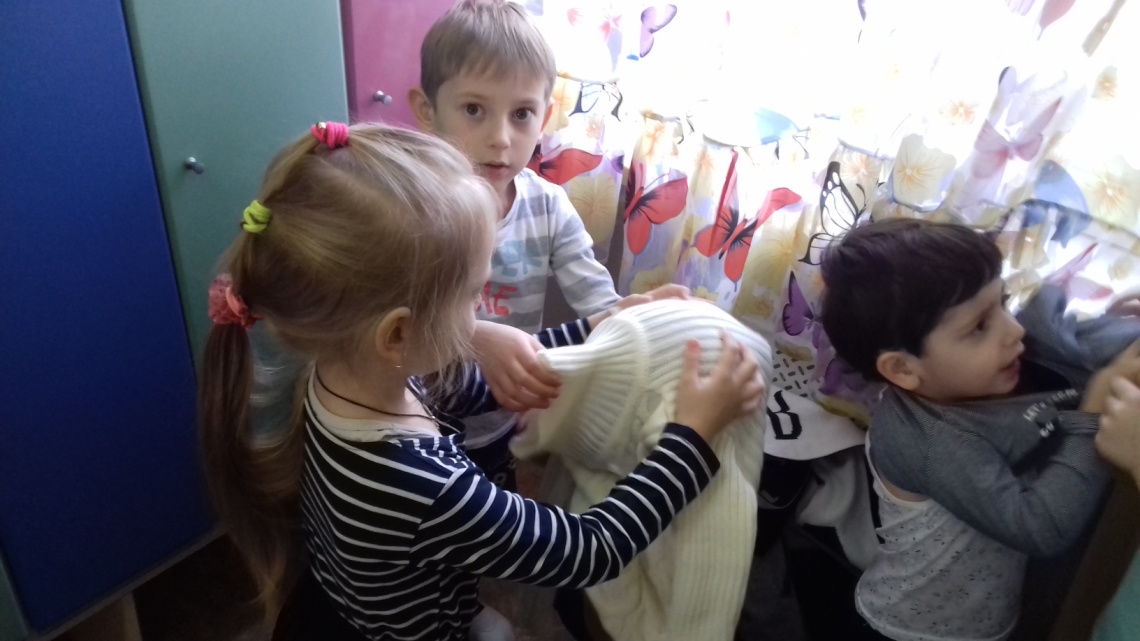 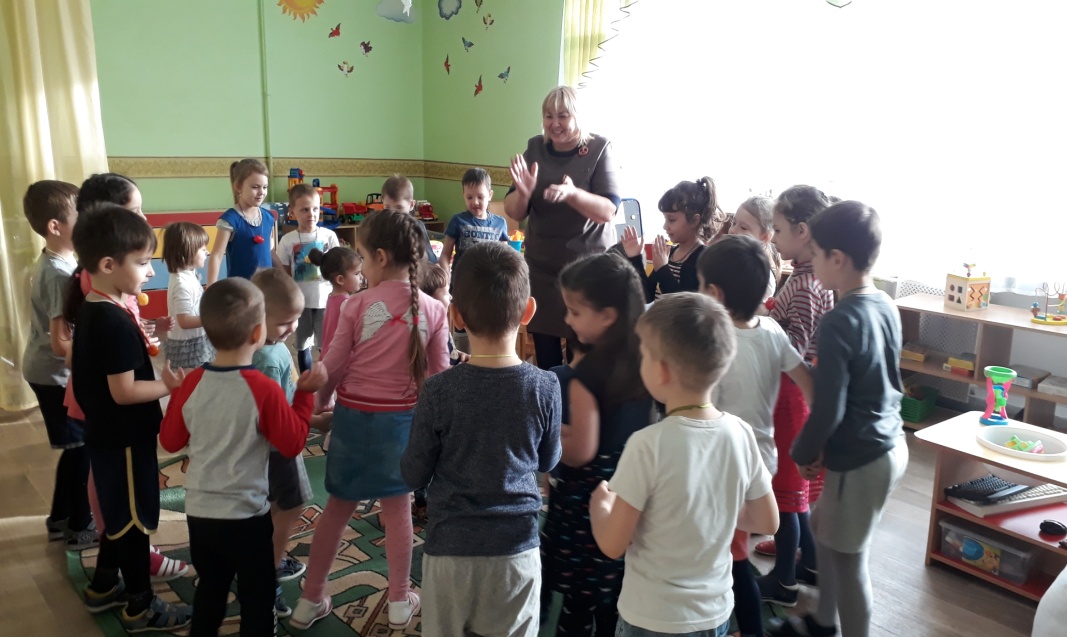 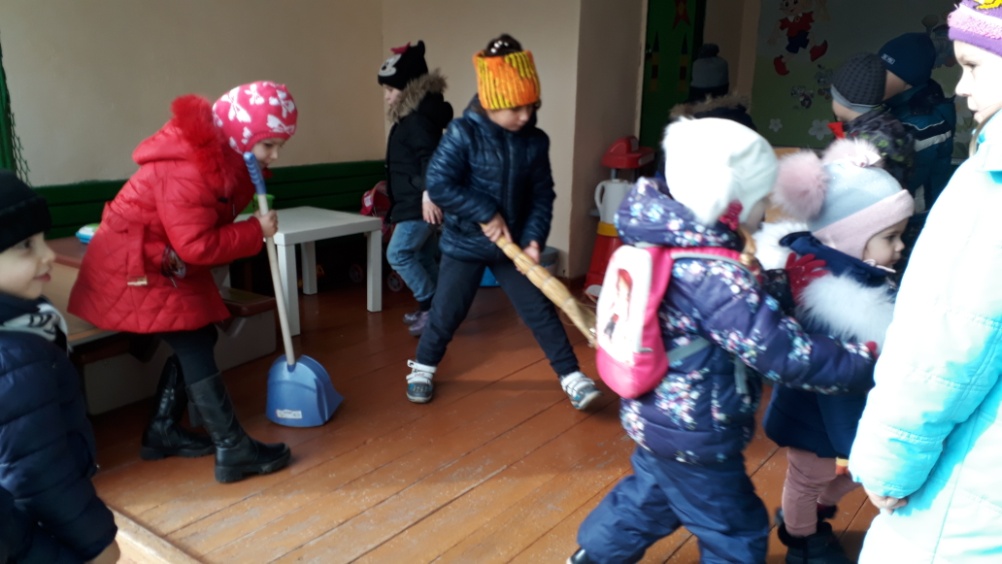 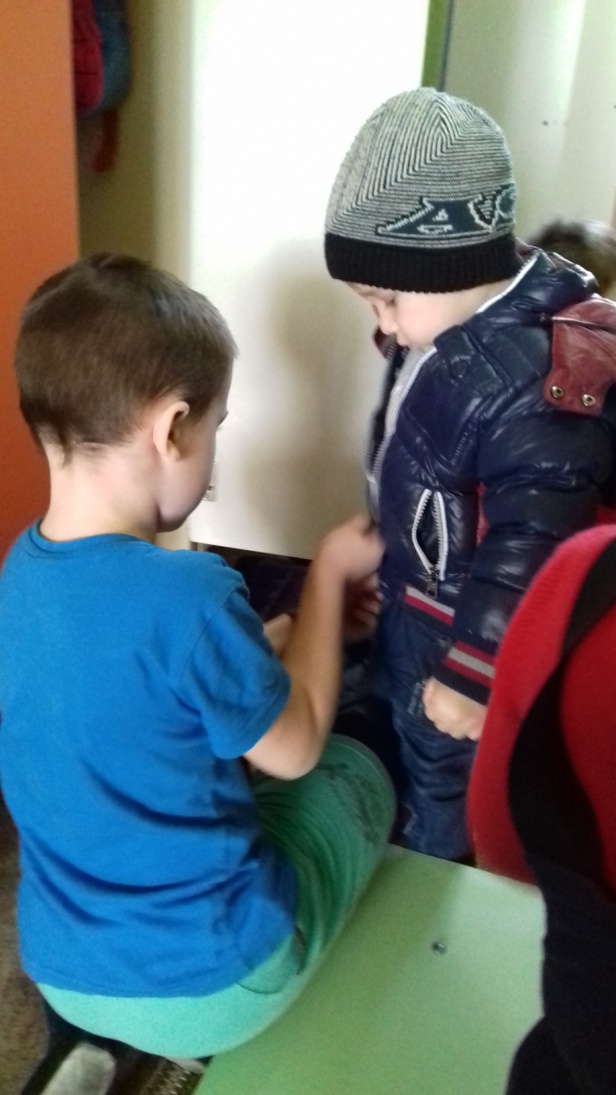 